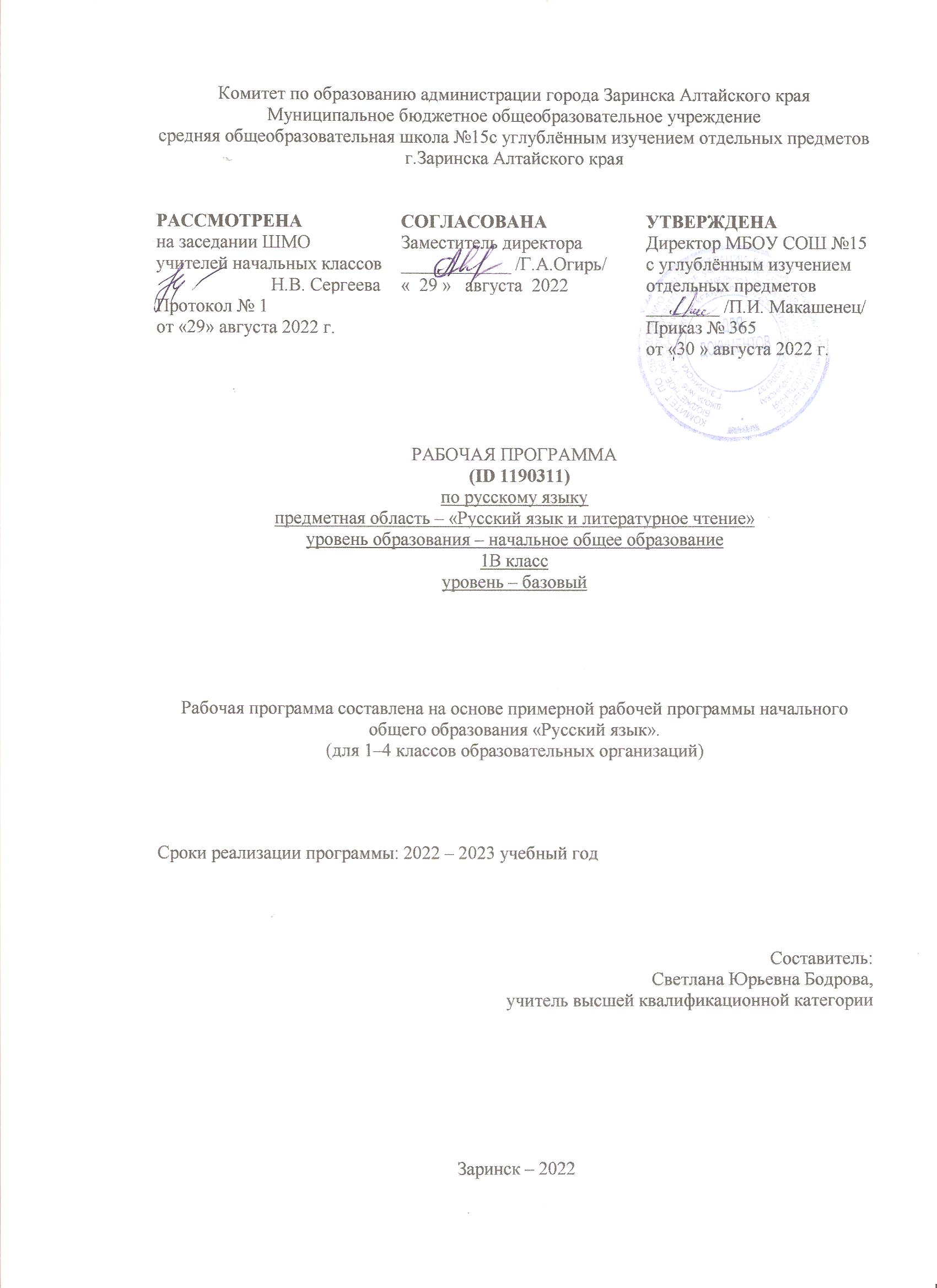 ПОЯСНИТЕЛЬНАЯ ЗАПИСКАРабочая программа учебного предмета «Русский язык» для обучающихся 1 классов на уровне начального общего образования составлена на основе Требований к результатам освоения программы началь​ного общего образования Федерального государственного обра​зовательного стандарта начального общего образования (да​лее — ФГОС НОО), а также ориентирована на целевые приори​‐теты, сформулированные в Примерной программе воспитания.ОБЩАЯ ХАРАКТЕРИСТИКА УЧЕБНОГО ПРЕДМЕТА "РУССКИЙ ЯЗЫК"Русский язык является основой всего процесса обучения в на​чальной школе, успехи в его изучении во многом определяют результаты обучающихся по другим предметам. Русский язык как средство познания действительности обеспечивает развитие интеллектуальных и творческих способностей младших школьников, формирует умения извлекать и анализировать информацию из различных текстов, навыки самостоятельной учебной деятельности. Предмет «Русский язык» обладает 
значительным потенциа​лом в развитии функциональной грамотности младших школь​ников, особенно таких её компонентов, как языковая, комму​никативная, читательская, общекультурная и социальная гра​мотность. Первичное знакомство с системой русского языка, богатством его выразительных возможностей, развитие умения правильно и эффективно использовать русский язык в различ​ных сферах и ситуациях общения способствуют успешной соци​ализации младшего школьника. Русский язык, выполняя свои базовые функции общения и выражения мысли, обеспечивает межличностное и социальное взаимодействие, участвует в фор​мировании самосознания и мировоззрения личности, является важнейшим средством хранения и передачи информации, куль​турных традиций, истории русского народа и других народов России. Свободное владение языком, умение выбирать нужные языковые средства во многом определяют возможность адек​ватного самовыражения взглядов, мыслей, чувств, проявления себя в различных жизненно важных для человека областях. Изучение русского языка обладает огромным потенциалом присвоения традиционных социокультурных и духовно​нрав​ственных ценностей, принятых в обществе правил и норм пове​дения, в том числе речевого, что способствует формированию внутренней позиции личности. Личностные достижения младшего школьника непосредственно связаны с осознанием языка как явления национальной культуры, пониманием связи языка и мировоззрения народа. Значимыми личностными результата​ми являются развитие устойчивого познавательного интереса к изучению русского языка, формирование ответственности за сохранение чистоты русского языка. Достижение этих личност​ных результатов —длительный процесс, разворачивающийся на протяжении изучения содержания предмета.Центральной идеей конструирования содержания и планиру​емых результатов обучения является признание равной значимости работы по изучению системы языка и работы по совер​шенствованию речи младших школьников. Языковой материал призван сформировать первоначальные 
представления о струк​туре русского языка, способствовать усвоению норм русского литературного языка, орфографических и пунктуационных правил. Развитие устной и письменной речи младших школь​ников направлено на решение практической задачи развития всех видов речевой деятельности, отработку навыков использо​вания усвоенных норм русского литературного языка, речевых норм и правил речевого этикета в процессе устного и письмен​ного общения. Ряд задач по 
совершенствованию речевой дея​тельности решаются совместно с учебным предметом «Литературное чтение».Общее число часов, отведённых на изучение «Русского язы​ка», в 1 классе — 165 ч. Количество часов, на которое рассчитана рабочая программа по русскому языкуВ соответствии с календарным учебным графиком на 2022-2023 учебный год количество часов на изучение предмета в 1 «В» классах сокращено на 1 час  (165 ч.) за счет объединения уроков 164-1ЦЕЛИ ИЗУЧЕНИЯ УЧЕБНОГО ПРЕДМЕТА "РУССКИЙ ЯЗЫК" В начальной школе изучение русского языка имеет особое значение в развитии младшего школьника. Приобретённые им знания, опыт выполнения предметных и универсальных дей​ствий на материале русского языка станут фундаментом обучения в основном звене школы, а также будут востребованы в жизни.Изучение русского языка в начальной школе направлено на достижение следующих целей:—  приобретение младшими школьниками первоначальных представлений о многообразии языков и культур на территории Российской Федерации, о языке как одной из главных духов​но​‐нравственных ценностей народа; понимание роли языка как основного средства общения; осознание значения русского язы​ка как государственного языка Российской Федерации; пони​‐мание роли русского языка как языка межнационального об​щения; осознание правильной устной и письменной речи как показателя общей культуры человека;—  овладение основными видами речевой деятельности на ос​нове первоначальных представлений о нормах современного русского литературного языка: аудированием, говорением, чте​нием, письмом;—  овладение первоначальными научными представлениями о системе русского языка: 
фонетике, графике, лексике, морфе​мике, морфологии и синтаксисе; об основных единицах языка, их признаках и особенностях употребления в речи; использова​ние в речевой деятельности норм современного русского литера​турного языка (орфоэпических, лексических, грамматических, орфографических, пунктуационных) и речевого этикета;—  развитие функциональной грамотности, готовности к успешному взаимодействию с изменяющимся миром и дальнейшему успешному образованию.СОДЕРЖАНИЕ УЧЕБНОГО ПРЕДМЕТА Обучение грамоте	Развитие речи 
	Составление небольших рассказов повествовательного харак​тера по серии сюжетных картинок, материалам собственных игр, занятий, наблюдений. Понимание текста при его прослушивании и при самостоя​тельном чтении вслух.	Слово и предложение 
	Различение слова и предложения. Работа с предложением: выделение слов, изменение их порядка. Восприятие слова как объекта изучения, материала для анализа. Наблюдение над значением слова.	Фонетика 
	Звуки речи. Единство звукового состава слова и его значения. Установление последовательности звуков в слове и  количе​ства звуков. Сопоставление слов, различающихся одним или несколькими звуками. Звуковой анализ слова, работа со звуко​выми моделями: построение модели звукового состава слова, подбор слов, соответствующих заданной модели. Различение гласных и согласных звуков, гласных ударных и безударных, согласных твёрдых и мягких, звонких и глухих. Определение места ударения. Слог как минимальная произносительная единица. Количе​ство слогов в слове. Ударный слог.Графика 
	Различение звука и буквы: буква как знак звука. Слоговой принцип русской графики. Буквы гласных как показатель твёр​дости — мягкости согласных звуков. Функции букв е, ё, ю, я. Мягкий знак как показатель мягкости предшествующего со​ гласного звука в конце слова. Последовательность букв в русском алфавите.	Чтение 
	Слоговое чтение (ориентация на букву, обозначающую глас​ный звук).  Плавное слоговое чтение и чтение целыми словами со скоростью, соответствующей индивидуальному темпу. Чте​ние с 
интонациями и паузами в соответствии со знаками препи​нания. Осознанное чтение слов, 
словосочетаний, предложений. Выразительное чтение на материале небольших прозаических текстов и стихотворений. Орфоэпическое чтение (при переходе к чтению целыми слова​ми). Орфографическое чтение (проговаривание) как средство самоконтроля при письме под диктовку и при списывании.	Письмо 
	Ориентация на пространстве листа в тетради и на простран​стве классной доски. Гигиенические требования, которые необ​ходимо соблюдать во время письма.Начертание письменных прописных и строчных букв. Пись​мо букв, буквосочетаний, слогов, слов, предложений с соблюде​нием 
гигиенических норм. Письмо разборчивым, аккуратным почерком. Письмо под диктовку слов и предложений, написа​ние которых не расходится с их произношением. Приёмы и последовательность правильного списывания текста. Функция небуквенных графических средств: пробела между словами, знака переноса.	Орфография и пунктуация 
	Правила правописания и их применение: раздельное написа​ние слов; обозначение гласных после шипящих в сочетаниях жи, ши (в положении под ударением), ча, ща, чу, щу; пропис​ная буква в начале предложения, в именах собственных (имена людей, клички животных); перенос слов по слогам без стечения согласных; знаки препинания в конце предложения.СИСТЕМАТИЧЕСКИЙ КУРС	Общие сведения о языке 
Язык как основное средство человеческого общения.  Цели и ситуации общения.	Фонетика 
	Звуки речи. Гласные и согласные звуки, их различение. Уда​рение в слове. Гласные ударные и безударные. Твёрдые и мяг​кие согласные звуки, их различение. Звонкие и глухие соглас​ные звуки, их различение. Согласный звук [й’] и гласный звук [и]. Шипящие [ж], [ш], [ч’], [щ’]. Слог. Количество слогов в слове. Ударный слог. Деление слов на слоги (простые случаи, без стечения согласных).	Графика 
	Звук и буква. Различение звуков и букв. Обозначение на письме твёрдости согласных звуков буквами а, о, у, ы, э; слова с буквой э. Обозначение на письме мягкости согласных звуков буквами е, ё, ю, я, и. Функции букв е, ё, ю, я. Мягкий знак как показатель мягкости предшествующего согласного звука в конце слова. Установление соотношения звукового и буквенного состава слова в словах типа стол, конь. Небуквенные графические средства: пробел между словами, знак переноса. Русский алфавит: правильное название букв, их последова​тельность. Использование алфавита для 
упорядочения списка слов.	Орфоэпия 
	Произношение звуков и сочетаний звуков, ударение в словах в соответствии с нормами 
современного русского литературного языка (на ограниченном перечне слов, отрабатываемом в учеб​‐нике).	Лексика 
	Слово как единица языка (ознакомление). Слово как название предмета, признака предмета, действия предмета (ознакомление). Выявление слов, значение которых требует уточнения.	Синтаксис 
	Предложение как единица языка (ознакомление). Слово, предложение (наблюдение над сходством и различи​ем). Установление связи слов в предложении при помощи смыс​ловых вопросов.Восстановление деформированных предложений. Составле​ние предложений из набора форм слов.Орфография и пунктуация 
Правила правописания и их применение:—  раздельное написание слов в предложении;—  прописная буква в начале предложения и в именах собствен​ных: в именах и фамилиях людей, кличках животных;—  перенос слов (без учёта морфемного членения слова);—  гласные после шипящих в сочетаниях жи, ши (в положении под ударением), ча, ща, чу, щу;—  сочетания чк, чн;—  слова с непроверяемыми гласными и согласными (перечень слов в орфографическом словаре учебника);—  знаки препинания в конце предложения: точка, вопроситель​ный и восклицательный знаки. Алгоритм списывания текста.	Развитие речи 
	Речь как основная форма общения между людьми. Текст как единица речи (ознакомление). Ситуация общения: цель общения, с кем и где происходит об​щение. Ситуации устного общения (чтение диалогов по ролям, просмотр видеоматериалов, прослушивание аудиозаписи). Нормы речевого этикета в ситуациях учебного и бытового об​щения (приветствие, прощание, извинение, благодарность, об​ращение с просьбой).ПЛАНИРУЕМЫЕ ОБРАЗОВАТЕЛЬНЫЕ РЕЗУЛЬТАТЫ	Изучение русского языка в 1 классе направлено на достижение обучающимися личностных, метапредметных и предметных результатов освоения учебного предмета.ЛИЧНОСТНЫЕ РЕЗУЛЬТАТЫ	В результате изучения предмета «Русский язык» в начальной школе у обучающегося будут сформированы следующие личностные новообразования 
	гражданско-патриотического воспитания:
	—    становление ценностного отношения к своей Родине — России, в том числе через изучение русского языка, отражающего историю и культуру страны;
	—    осознание своей этнокультурной и российской граждан​ской идентичности, понимание роли русского языка как государственного языка Российской Федерации и языка межнацио​нального общения народов России;
	—    сопричастность к прошлому, настоящему и будущему сво​ей страны и родного края, в том числе через обсуждение ситуаций при работе с художественными произведениями;
	—    уважение к своему и другим народам, формируемое в том числе на основе примеров из художественных произведений;
	—    первоначальные представления о человеке как члене об​щества, о правах и ответственности, уважении и достоинстве человека, о нравственно​этических нормах поведения и прави​лах 
межличностных отношений, в том числе отражённых в художественных произведениях; 
	духовно-нравственного воспитания:
	—    признание индивидуальности каждого человека с опорой на собственный жизненный и читательский опыт;
	—    проявление сопереживания, уважения и доброжелатель​ ности, в том числе с использованием адекватных языковых средств для выражения своего состояния и чувств;
	—    неприятие любых форм поведения, направленных на причинение физического  и  морального вреда  другим  людям (в том числе связанного с использованием недопустимых средств языка); 	эстетического воспитания:
	—    уважительное отношение и интерес к художественной культуре, восприимчивость к разным видам искусства, традициям и творчеству своего и других народов;
	—    стремление к самовыражению в разных видах художе​ственной деятельности, в том числе в искусстве слова; осозна​ние важности русского языка как средства общения и самовы​ражения; 	физического воспитания, формирования культуры здоровья и эмоционального благополучия:	—   соблюдение правил здорового и безопасного (для себя и других людей) образа жизни в окружающей среде (в том числе информационной) при поиске дополнительной информации в процессе языкового образования;
	—   бережное отношение к физическому и психическому здо​ровью, проявляющееся в выборе приемлемых способов речевого самовыражения и соблюдении норм речевого этикета и пра​вил общения; 
	трудового воспитания:
	—    осознание ценности труда в жизни человека и общества (в том числе благодаря примерам из художественных произведений), ответственное потребление и бережное отношение к результатам труда, навыки участия в различных видах трудо​вой деятельности, интерес к различным профессиям, возника​ющий при обсуждении примеров из художественных произве​дений; 
	экологического воспитания:—    бережное отношение к природе, формируемое в процессе работы с текстами;
	—    неприятие действий, приносящих ей вред; 
	ценности научного познания:
	—    первоначальные представления о научной картине мира (в том числе первоначальные представления о системе языка как одной из составляющих целостной научной картины мира);	—  познавательные интересы, активность, инициативность, любознательность и самостоятельность в познании, в том числе познавательный интерес к изучению русского языка, актив​ность и 
самостоятельность в его познании.	МЕТАПРЕДМЕТНЫЕ РЕЗУЛЬТАТЫ	В результате изучения предмета «Русский язык» в начальной школе у обучающегося будут сформированы следующие познавательные универсальные учебные действия.	Базовые логические действия:
	—    сравнивать различные языковые единицы (звуки, слова, предложения, тексты), устанавливать основания для сравнения языковых единиц (частеречная принадлежность, грамматиче​ский признак, лексическое значение и др.); устанавливать аналогии языковых единиц;
	—    объединять объекты (языковые единицы) по определённо​му признаку;
	—    определять существенный признак для классификации языковых единиц (звуков, частей речи, предложений, текстов); классифицировать языковые единицы;
	—    находить в языковом материале закономерности и проти​воречия на основе предложенного учителем алгоритма наблюдения; анализировать алгоритм действий при работе с языко​выми единицами, самостоятельно выделять учебные операции при анализе языковых единиц;
	—    выявлять недостаток информации для решения учебной и практической задачи на основе предложенного алгоритма, фор​мулировать запрос на дополнительную информацию;
	—    устанавливать причинно​следственные связи в ситуациях наблюдения за языковым материалом, делать выводы.	Базовые исследовательские действия:
	—    с помощью учителя формулировать цель, планировать из​менения языкового объекта, речевой ситуации;
	—    сравнивать несколько вариантов выполнения задания, выбирать наиболее подходящий (на основе предложенных критериев);
	—    проводить по предложенному плану несложное лингви​стическое мини-​исследование, 
выполнять по предложенному плану проектное задание;
	—    формулировать выводы и подкреплять их доказательства​ми на основе результатов 
проведённого наблюдения за языковым материалом (классификации, сравнения, исследования); формулировать с помощью учителя вопросы в процессе анализа предложенного языкового материала;	—    прогнозировать возможное развитие процессов, событий и их последствия в аналогичных или сходных ситуациях.	Работа с информацией:
	—    выбирать источник получения информации: нужный словарь для получения запрашиваемой информации, для уточнения;
	—    согласно заданному алгоритму находить представленную в явном виде информацию в предложенном источнике: в слова​рях, справочниках;
	—    распознавать достоверную и недостоверную информацию самостоятельно или на основании предложенного учителем способа её проверки (обращаясь к словарям, справочникам, учебнику);	—    соблюдать с помощью взрослых (педагогических работни​ков, родителей, законныхпредставителей) правила информационной безопасности при поиске информации в Интернете (информации о написании и произношении слова, о значении слова, о происхождении слова, о синонимах слова);
	—    анализировать и создавать текстовую, видео​, графиче​скую, звуковую информацию в соответствии с учебной зада​чей;
	—    понимать лингвистическую информацию, зафиксирован​ную в виде таблиц, схем; самостоятельно создавать схемы, таблицы для представления лингвистической информации.	К концу обучения в начальной школе у обучающегося форми​руются коммуникативные 
универсальные учебные действия 
	Общение: —    воспринимать и формулировать суждения, выражать эмо​ции в соответствии с целями и условиями общения в знакомой среде;
	—    проявлять уважительное отношение к собеседнику, со​блюдать правила ведения диалоги и дискуссии;
	—    признавать возможность существования разных точек зрения;
	—    корректно и аргументированно высказывать своё  мне​ние;
	—    строить речевое высказывание в соответствии с постав​ленной задачей;
	—    создавать устные и письменные тексты (описание, рас​суждение, повествование) в соответствии с речевой ситуацией;
	—    готовить небольшие публичные выступления о результа​тах парной и групповой работы, о результатах наблюдения, выполненного мини-​исследования, проектного задания;
	—    подбирать иллюстративный материал (рисунки, фото, плакаты) к тексту выступления.	К концу обучения в начальной школе у обучающегося форми​руются регулятивные универсальные учебные действия.Самоорганизация:
—    планировать действия по решению учебной задачи для по​лучения результата;—    выстраивать последовательность выбранных действий.	Самоконтроль:
	—    устанавливать причины успеха/неудач учебной деятель​ности;
	—    корректировать свои учебные действия для преодоления речевых и орфографических ошибок;	—    соотносить результат деятельности с поставленной учеб​ной задачей по выделению, 
характеристике, использованию языковых единиц;
	—    находить ошибку, допущенную при работе с языковым материалом, находить 
орфографическую и пунктуационную ошибку;
	—    сравнивать результаты своей деятельности и деятельно​сти одноклассников, объективно оценивать их по предложен​ным критериям.Совместная деятельность:	—    формулировать краткосрочные и долгосрочные цели (ин​дивидуальные с учётом участия в коллективных задачах) в стандартной (типовой) ситуации на основе предложенного учи​телем формата планирования, распределения промежуточных шагов и сроков;
	—    принимать цель совместной деятельности, коллективно строить действия по её достижению: распределять роли, договариваться, обсуждать процесс и результат совместной работы;
	—    проявлять готовность руководить, выполнять поручения, подчиняться, самостоятельно разрешать конфликты;
	—    ответственно выполнять свою часть работы   —    оценивать свой вклад в общий результат;
—    выполнять совместные проектные задания с опорой на предложенные образцы.ПРЕДМЕТНЫЕ РЕЗУЛЬТАТЫ	К концу обучения в первом классе обучающийся научится:
	—    различать слово и предложение; вычленять слова из пред​ложений;
	—    вычленять звуки из слова;
	—    различать гласные и согласные звуки (в том числе разли​чать в слове согласный звук [й’] и гласный звук [и]);
	—    различать ударные и безударные гласные звуки;
	—    различать согласные звуки: мягкие и твёрдые, звонкие и глухие (вне слова и в слове);	—     различать понятия «звук» и «буква»;
	—    определять количество слогов в слове; делить слова на слоги (простые случаи: слова без стечения согласных); определять в слове ударный слог;
	—    обозначать на письме мягкость согласных звуков буквами е, ё, ю, я и буквой ь в конце слова;	—    правильно называть буквы русского алфавита; использо​вать знание последовательности букв русского алфавита для упорядочения небольшого списка слов;
	—    писать аккуратным разборчивым почерком без искаже​ний прописные и строчные буквы, соединения букв, слова;
	—    применять изученные правила правописания: раздельное написание слов в предложении; знаки препинания в конце пред​ложения: точка, вопросительный и восклицательный знаки; прописная буква в начале предложения и в именах собственных (имена, фамилии, клички животных); перенос слов по сло​гам (простые случаи: слова из слогов типа «согласный + глас​ный»); гласные после шипящих в сочетаниях жи, ши (в положе​нии под ударением), ча, ща, чу, щу; непроверяемые гласные и согласные (перечень слов в орфографическом словаре учебника);
	—    правильно списывать (без пропусков и искажений букв) слова и предложения, тексты объёмом не более 25 слов;
	—    писать под диктовку (без пропусков и искажений букв) слова, предложения из  3—5  слов, тексты  объёмом  не  более 20 слов, правописание которых не расходится с произношением;	—  находить и исправлять ошибки на изученные правила, описки;
	—    понимать прослушанный текст;
	—    читать вслух и про себя (с пониманием) короткие тексты с соблюдением интонации и пауз в соответствии со знаками пре​пинания в конце предложения;
	—    находить в тексте слова, значение которых требует уточ​нения;
	—    составлять предложение из набора форм слов;
	—    устно составлять текст из 3—5 предложений по сюжет​ным картинкам и наблюдениям;	—  использовать изученные понятия в процессе решения учебных задач.ТЕМАТИЧЕСКОЕ ПЛАНИРОВАНИЕ ПОУРОЧНОЕ ПЛАНИРОВАНИЕ УЧЕБНО-МЕТОДИЧЕСКОЕ ОБЕСПЕЧЕНИЕ ОБРАЗОВАТЕЛЬНОГО ПРОЦЕССА ОБЯЗАТЕЛЬНЫЕ УЧЕБНЫЕ МАТЕРИАЛЫ ДЛЯ УЧЕНИКАКанакина В.П., Горецкий В.Г., Русский язык. Учебник. 1 класс. Акционерное общество «Издательство«Просвещение»; МЕТОДИЧЕСКИЕ МАТЕРИАЛЫ ДЛЯ УЧИТЕЛЯКанакина В.П., Горецкий В.Г., Русский язык. Учебник. 1 класс. Акционерное общество «Издательство«Просвещение»;ЦИФРОВЫЕ ОБРАЗОВАТЕЛЬНЫЕ РЕСУРСЫ И РЕСУРСЫ СЕТИ ИНТЕРНЕТУчи.ру ,РЭШ.МАТЕРИАЛЬНО-ТЕХНИЧЕСКОЕ ОБЕСПЕЧЕНИЕ ОБРАЗОВАТЕЛЬНОГО ПРОЦЕССАУЧЕБНОЕ ОБОРУДОВАНИЕТаблицы к основным разделам грамматического материала, содержащегося в программе по русскому языку. Наборы сюжетных (предметных) картинок в соответствии с тематикойОБОРУДОВАНИЕ ДЛЯ ПРОВЕДЕНИЯ ПРАКТИЧЕСКИХ РАБОТ1. Классная магнитная доска.2. Настенная доска с приспособлением для крепления картинок.3. Колонки 
4.КомпьютереЛИСТ ДОПОЛНЕНИЙ И ИЗМЕНЕНИЙ№
п/пНаименование разделов и тем программыКоличество часовКоличество часовКоличество часовДата 
изученияДата 
изученияВиды деятельностиВиды деятельностиВиды, 
формы 
контроляЭлектронные 
(цифровые) 
образовательные ресурсы№
п/пНаименование разделов и тем программывсегоконтрольные работыпрактические работыДата 
изученияДата 
изученияВиды деятельностиВиды деятельностиВиды, 
формы 
контроляЭлектронные 
(цифровые) 
образовательные ресурсыОБУЧЕНИЕ ГРАМОТЕОБУЧЕНИЕ ГРАМОТЕОБУЧЕНИЕ ГРАМОТЕОБУЧЕНИЕ ГРАМОТЕОБУЧЕНИЕ ГРАМОТЕОБУЧЕНИЕ ГРАМОТЕОБУЧЕНИЕ ГРАМОТЕОБУЧЕНИЕ ГРАМОТЕОБУЧЕНИЕ ГРАМОТЕОБУЧЕНИЕ ГРАМОТЕОБУЧЕНИЕ ГРАМОТЕРаздел 1. Развитие речиРаздел 1. Развитие речиРаздел 1. Развитие речиРаздел 1. Развитие речиРаздел 1. Развитие речиРаздел 1. Развитие речиРаздел 1. Развитие речиРаздел 1. Развитие речиРаздел 1. Развитие речиРаздел 1. Развитие речиРаздел 1. Развитие речи1.1.Составление небольших рассказов повествовательного характера по серии сюжетных картинок, материалам собственных игр, занятий, наблюдений30001.09.202205.09.202201.09.202205.09.2022Работа с серией сюжетных картинок, выстроенных в пра​вильной 
последовательности: анализ 
изображённых собы​тий, обсуждение сюжета, составление устного рассказа с опорой на картинки;Работа с серией сюжетных картинок, выстроенных в пра​вильной 
последовательности: анализ 
изображённых собы​тий, обсуждение сюжета, составление устного рассказа с опорой на картинки;Устный опрос;Учи.руИтого по разделуИтого по разделу3Раздел 2. ФонетикаРаздел 2. ФонетикаРаздел 2. ФонетикаРаздел 2. ФонетикаРаздел 2. ФонетикаРаздел 2. ФонетикаРаздел 2. ФонетикаРаздел 2. ФонетикаРаздел 2. ФонетикаРаздел 2. ФонетикаРаздел 2. Фонетика2.1.Звуки речи. Интонационное выделение звука в слове. Определение частотного звука в стихотворении. Называние слов с заданным звуком. Дифференциация близких по акустико-артикуляционным признакам звуков40006.09.2022 09.09.202206.09.2022 09.09.2022Игровое упражнение «Есть ли в слове заданный звук?» (ловить мяч нужно 
только тогда, когда ведущий называет слово с заданным звуком, отрабатывается умение определять наличие заданного звука в слове);Игровое упражнение «Есть ли в слове заданный звук?» (ловить мяч нужно 
только тогда, когда ведущий называет слово с заданным звуком, отрабатывается умение определять наличие заданного звука в слове);Устный опрос;Учи.ру2.2.Установление последовательности звуков в слове и количества звуков. Сопоставление слов, различающихся одним или несколькими звуками. Звуковой анализ слова, работа со звуковыми моделями: построение модели звукового состава слова, подбор слов, соответствующих заданной модели.40012.09.2022 16.09.202212.09.2022 16.09.2022Игра​соревнование «Кто запомнит больше слов с заданным звуком при 
прослушивании стихотворения»;Игра​соревнование «Кто запомнит больше слов с заданным звуком при 
прослушивании стихотворения»;Устный опрос;Учи.ру2.3.Особенность гласных звуков. Особенность согласных звуков. Различение гласных и согласных звуков. Определение места ударения. Различение гласных ударных и безударных. Ударный слог40019.09.2022 22.09.202219.09.2022 22.09.2022Моделирование звукового состава слов с использованием фишек разного цвета для фиксации качественных характеристик звуков;Моделирование звукового состава слов с использованием фишек разного цвета для фиксации качественных характеристик звуков;Устный опрос;Учи.ру2.4.Твёрдость и мягкость согласных звуков как смыслоразличительная функция. Различение твёрдых и мягких согласных звуков.50023.09.2022 29.09.202223.09.2022 29.09.2022Игра «Живые звуки»: моделирование звукового состава слова в игровых ситуациях;Игра «Живые звуки»: моделирование звукового состава слова в игровых ситуациях;Устный опрос;Учи.ру2.5.Дифференциация парных по твёрдости — мягкости согласных звуков. Дифференциация парных по звонкости — глухости звуков (без введения терминов«звонкость», «глухость»).50030.09.2022 06.10.202230.09.2022 06.10.2022Игровое упражнение «Есть ли в слове заданный звук?» (ловить мяч нужно 
только тогда, когда ведущий называет слово с заданным звуком, отрабатывается умение определять наличие заданного звука в слове);Игровое упражнение «Есть ли в слове заданный звук?» (ловить мяч нужно 
только тогда, когда ведущий называет слово с заданным звуком, отрабатывается умение определять наличие заданного звука в слове);Устный опрос;Учи.ру2.6.Слог как минимальная произносительная единица. Слогообразующая функция гласных звуков. Определение количества слогов в слове. Деление слов на слоги (простые однозначные случаи)50007.10.2022 13.10.202207.10.2022 13.10.2022Совместная работа: характеристика 
особенностей гласных, согласных звуков, обоснование своей точки зрения, 
выслушивание одноклассников;Совместная работа: характеристика 
особенностей гласных, согласных звуков, обоснование своей точки зрения, 
выслушивание одноклассников;Устный опрос;Учи.руИтого по разделуИтого по разделу27Раздел 3. Письмо. Орфография и пунктуацияРаздел 3. Письмо. Орфография и пунктуацияРаздел 3. Письмо. Орфография и пунктуацияРаздел 3. Письмо. Орфография и пунктуацияРаздел 3. Письмо. Орфография и пунктуацияРаздел 3. Письмо. Орфография и пунктуацияРаздел 3. Письмо. Орфография и пунктуацияРаздел 3. Письмо. Орфография и пунктуацияРаздел 3. Письмо. Орфография и пунктуацияРаздел 3. Письмо. Орфография и пунктуацияРаздел 3. Письмо. Орфография и пунктуация3.1.Развитие мелкой моторики пальцев и движения руки. Развитие умения 
ориентироваться на пространстве листа в тетради и на пространстве классной доски.Усвоение гигиенических требований, которые необходимо соблюдать во время письма70014.10.2022 24.10.202214.10.2022 24.10.2022Совместная работа: анализ поэлементного состава букв;Совместная работа: анализ поэлементного состава букв;Устный опрос;Учи.ру3.2.Анализ начертаний письменных заглавных и строчных букв. Создание единства звука, зрительного образа обозначающего его буквы и двигательного образа этой буквы.Овладение начертанием письменных прописных и строчных букв70025.10.2022 09.11.202225.10.2022 09.11.2022Игровое упражнение «Конструктор букв», направленное на составление буквы из элементов;Игровое упражнение «Конструктор букв», направленное на составление буквы из элементов;Устный опрос;Учи.ру3.3.Письмо букв, буквосочетаний, слогов, слов, предложений с соблюдением гигиенических норм. Овладение разборчивым аккуратным письмом70010.11.2022 18.11.202210.11.2022 18.11.2022Упражнение: запись письменными 
буквами слова/предло​жения/короткого текста, написанного печатными буквами;Упражнение: запись письменными 
буквами слова/предло​жения/короткого текста, написанного печатными буквами;Устный опрос;Учи.ру3.4.Письмо под диктовку слов и предложений, написание которых не расходится с их произношением40021.11.2022 24.11.202221.11.2022 24.11.2022Упражнение: запись под диктовку слов и предложений, состоящих из трёх — пяти слов со звуками в сильной позиции;Упражнение: запись под диктовку слов и предложений, состоящих из трёх — пяти слов со звуками в сильной позиции;Письменный контроль;Учи.ру3.5.Усвоение приёмов последовательности правильного списывания текста40025.11.2022 30.11.202225.11.2022 30.11.2022Моделирование в процессе совместного обсуждения алгорит​ма списывания;Моделирование в процессе совместного обсуждения алгорит​ма списывания;Письменный контроль;Учи.ру3.6.Понимание функции небуквенных графических средств: пробела между словами, знака переноса60001.12.2022 08.12.202201.12.2022 08.12.2022Обсуждение проблемной ситуации «Что делать, если строка заканчивается, а слово не входит?», введение знака переноса, сообщение правила переноса слов 
(первичное знакомство);Обсуждение проблемной ситуации «Что делать, если строка заканчивается, а слово не входит?», введение знака переноса, сообщение правила переноса слов 
(первичное знакомство);Устный опрос;Учи.ру3.7.Знакомство с правилами правописания и их применением: раздельное написание слов60009.12.2022 16.12.202209.12.2022 16.12.2022Комментированная запись предложений с обязательным объяснением случаев 
употребления заглавной буквы;Комментированная запись предложений с обязательным объяснением случаев 
употребления заглавной буквы;Устный опрос;Учи.ру3.8.Знакомство с правилами правописания и их применением: обозначение гласных после шипящих в сочетаниях жи, ши (в положении под ударением)60019.12.2022 26.12.202219.12.2022 26.12.2022Упражнение: выписывание из текста слов с буквосочетания​ ми ча, ща, чу, щу, жи, ши;Упражнение: выписывание из текста слов с буквосочетания​ ми ча, ща, чу, щу, жи, ши;Устный опрос;Учи.ру3.9.Знакомство с правилами правописания и их применением: ча, ща, чу, щу60027.12.2022 12.01.202227.12.2022 12.01.2022Упражнение: выписывание из текста слов с буквосочетания​ ми ча, ща, чу, щу, жи, ши;Упражнение: выписывание из текста слов с буквосочетания​ ми ча, ща, чу, щу, жи, ши;Устный опрос;Учи.ру3.10.Знакомство с правилами правописания и их применением: прописная буква в начале предложения, в именах собственных (имена людей, клички животных)60013.01.2022 20.01.202313.01.2022 20.01.2023Игра «Кто больше»: подбор и запись имён собственных на заданную букву;Игра «Кто больше»: подбор и запись имён собственных на заданную букву;Устный опрос;Учи.ру3.11.Знакомство с правилами правописания и их применением: перенос слов по слогам без стечения согласных60023.01.2023 30.01.202323.01.2023 30.01.2023Упражнение: запись предложения, 
составленного из набора слов, с 
правильным оформлением начала и конца предложе​ния, с соблюдением пробелов между словами;Упражнение: запись предложения, 
составленного из набора слов, с 
правильным оформлением начала и конца предложе​ния, с соблюдением пробелов между словами;Устный опрос;Учи.ру3.12.Знакомство с правилами правописания и их применением: знаки препинания в конце предложения50031.01.2023 06.02.202331.01.2023 06.02.2023Упражнение: запись предложения, 
составленного из набора слов, с 
правильным оформлением начала и конца предложе​ния, с соблюдением пробелов между словами;Упражнение: запись предложения, 
составленного из набора слов, с 
правильным оформлением начала и конца предложе​ния, с соблюдением пробелов между словами;Устный опрос;Учи.руИтого по разделуИтого по разделу70СИСТЕМАТИЧЕСКИЙ КУРССИСТЕМАТИЧЕСКИЙ КУРССИСТЕМАТИЧЕСКИЙ КУРССИСТЕМАТИЧЕСКИЙ КУРССИСТЕМАТИЧЕСКИЙ КУРССИСТЕМАТИЧЕСКИЙ КУРССИСТЕМАТИЧЕСКИЙ КУРССИСТЕМАТИЧЕСКИЙ КУРССИСТЕМАТИЧЕСКИЙ КУРССИСТЕМАТИЧЕСКИЙ КУРССИСТЕМАТИЧЕСКИЙ КУРСРаздел 1. Общие сведения о языкеРаздел 1. Общие сведения о языкеРаздел 1. Общие сведения о языкеРаздел 1. Общие сведения о языкеРаздел 1. Общие сведения о языкеРаздел 1. Общие сведения о языкеРаздел 1. Общие сведения о языкеРаздел 1. Общие сведения о языкеРаздел 1. Общие сведения о языкеРаздел 1. Общие сведения о языкеРаздел 1. Общие сведения о языке1.1.Язык как основное средство человеческого общения. Осознание целей и ситуаций общения10007.02.202307.02.2023Рассказ учителя на тему «Язык —средство общения людей»;Рассказ учителя на тему «Язык —средство общения людей»;Устный опрос;Учи.руИтого по разделуИтого по разделу1Раздел 2. ФонетикаРаздел 2. ФонетикаРаздел 2. ФонетикаРаздел 2. ФонетикаРаздел 2. ФонетикаРаздел 2. ФонетикаРаздел 2. ФонетикаРаздел 2. ФонетикаРаздел 2. ФонетикаРаздел 2. ФонетикаРаздел 2. Фонетика2.1.Звуки речи. Гласные и согласные звуки, их различение. Ударение в слове. Гласные ударные и безударные. Твёрдые и мягкие согласные звуки, их различение20008.02.2023 09.02.202308.02.2023 09.02.2023Беседа «Что мы знаем о звуках русского языка», в ходе которой актуализируются знания, приобретённые в период обучения грамоте;Беседа «Что мы знаем о звуках русского языка», в ходе которой актуализируются знания, приобретённые в период обучения грамоте;Устный опрос;Учи.ру2.2.Звонкие и глухие согласные звуки, их различение. Согласный звук [й’] и гласный звук [и]. Шипящие [ж], [ш], [ч’], [щ’].10010.02.202310.02.2023Игровое упражнение «Назови звук»: 
ведущий кидает мяч и просит привести пример звука (гласного звука; твёрдого согласного; мягкого согласного; звонкого согласного; глухого согласного);Игровое упражнение «Назови звук»: 
ведущий кидает мяч и просит привести пример звука (гласного звука; твёрдого согласного; мягкого согласного; звонкого согласного; глухого согласного);Устный опрос;Учи.ру2.3.Слог. Определение количества слогов в слове. Ударный слог. Деление слов на слоги (простые случаи, без стечения согласных)10013.02.202313.02.2023Учебный диалог «Объясняем особенности гласных и соглас​ных звуков»;Учебный диалог «Объясняем особенности гласных и соглас​ных звуков»;Устный опрос;Учи.руИтого по разделуИтого по разделу4Раздел 3. ГрафикаРаздел 3. ГрафикаРаздел 3. ГрафикаРаздел 3. ГрафикаРаздел 3. ГрафикаРаздел 3. ГрафикаРаздел 3. ГрафикаРаздел 3. ГрафикаРаздел 3. ГрафикаРаздел 3. ГрафикаРаздел 3. Графика3.1.Звук и буква. Различение звуков и букв. Обозначение на письме твёрдости согласных звуков буквами а, о, у, ы, э; слова с буквой э. Обозначение на письме 
мягкости согласных звуков буквами е, ё, ю, я, и. Функции букв е, ё, ю, я. Мягкий знак как показатель мягкости предшествующего согласного звука в конце слова10014.02.202314.02.2023Упражнение: подбор 1—2 слов к 
предложенной звуко​бук​венной модели;Упражнение: подбор 1—2 слов к 
предложенной звуко​бук​венной модели;Устный опрос;Учи.ру3.2.Установление соотношения звукового и буквенного состава слова в словах типа стол, конь.10015.02.202315.02.2023Моделировать звуко​буквенный состав слов;Моделировать звуко​буквенный состав слов;Устный опрос;Учи.ру3.3.Использование небуквенных графических средств: пробела между словами, знака переноса.10016.02.202316.02.2023Учебный диалог «Сравниваем звуковой и буквенный состав слов», в ходе диалога формулируются выводы о возможных соотношениях звукового и буквенного состава слов;Учебный диалог «Сравниваем звуковой и буквенный состав слов», в ходе диалога формулируются выводы о возможных соотношениях звукового и буквенного состава слов;Устный опрос;Учи.ру3.4.Русский алфавит: правильное название букв, знание их последовательности. Использование алфавита для упорядочения списка слов10017.02.202317.02.2023Игра-​соревнование «Повтори алфавит»;Игра-​соревнование «Повтори алфавит»;Устный опрос;Учи.руИтого по разделуИтого по разделу4Раздел 4. Лексика и морфологияРаздел 4. Лексика и морфологияРаздел 4. Лексика и морфологияРаздел 4. Лексика и морфологияРаздел 4. Лексика и морфологияРаздел 4. Лексика и морфологияРаздел 4. Лексика и морфологияРаздел 4. Лексика и морфологияРаздел 4. Лексика и морфологияРаздел 4. Лексика и морфологияРаздел 4. Лексика и морфология4.1.Слово как единица языка (ознакомление).40027.02.2023 02.03.202327.02.2023 02.03.2023Учебный диалог «На какие вопросы могут отвечать слова?»;Учебный диалог «На какие вопросы могут отвечать слова?»;Устный опрос;Учи.ру4.2.Слово как название предмета, признака предмета, действия предмета (ознакомление).40003.02.202309.03.202303.02.202309.03.2023Наблюдение за словами, отвечающими на вопросы «какой?», «какая?», «какое?»,«какие?»;Наблюдение за словами, отвечающими на вопросы «какой?», «какая?», «какое?»,«какие?»;Устный опрос;Учи.ру4.3.Выявление слов, значение которых требует уточнения40013.03.2022 16.03.202213.03.2022 16.03.2022Совместное выполнение группировки слов по заданному признаку: отвечают на 
вопрос «что?» / отвечают на вопрос«кто?»;Совместное выполнение группировки слов по заданному признаку: отвечают на 
вопрос «что?» / отвечают на вопрос«кто?»;Устный опрос;Учи.руИтого по разделуИтого по разделу12Раздел 5. СинтаксисРаздел 5. СинтаксисРаздел 5. СинтаксисРаздел 5. СинтаксисРаздел 5. СинтаксисРаздел 5. СинтаксисРаздел 5. СинтаксисРаздел 5. СинтаксисРаздел 5. СинтаксисРаздел 5. СинтаксисРаздел 5. Синтаксис5.1.Предложение как единица языка (ознакомление). Слово, предложение (наблюдение над сходством и различием).20017.03.2023 20.03.202317.03.2023 20.03.2023Работа со схемой предложения: умение читать схему предло​жения, 
преобразовывать информацию, 
полученную из схемы: составлять 
предложения, соответствующие схеме, с учётом знаков препинания в конце схемы;Работа со схемой предложения: умение читать схему предло​жения, 
преобразовывать информацию, 
полученную из схемы: составлять 
предложения, соответствующие схеме, с учётом знаков препинания в конце схемы;Устный опрос;Учи.ру5.2.Установление связи слов в предложении при помощи смысловых вопросов.10021.03.202321.03.2023Совместная работа: составление предложения из набора слов;Совместная работа: составление предложения из набора слов;Устный опрос;Учи.ру5.3.Восстановление деформированных предложений.10022.03.202322.03.2023Работа в группах: восстановление 
предложения в процессе выбора нужной формы слова, данного в скобках;Работа в группах: восстановление 
предложения в процессе выбора нужной формы слова, данного в скобках;Устный опрос;Учи.ру5.4.Составление предложений из набора форм слов10023.03.202323.03.2023Работа в группах: восстановление 
предложения в процессе выбора нужной формы слова, данного в скобках;Работа в группах: восстановление 
предложения в процессе выбора нужной формы слова, данного в скобках;Устный опрос;Учи.руИтого по разделуИтого по разделу5Раздел 6. Орфография и пунктуацияРаздел 6. Орфография и пунктуацияРаздел 6. Орфография и пунктуацияРаздел 6. Орфография и пунктуацияРаздел 6. Орфография и пунктуацияРаздел 6. Орфография и пунктуацияРаздел 6. Орфография и пунктуацияРаздел 6. Орфография и пунктуацияРаздел 6. Орфография и пунктуацияРаздел 6. Орфография и пунктуацияРаздел 6. Орфография и пунктуация6.1.Ознакомление с правилами правописания и их применение:
- раздельное написание слов в предложении;
- прописная буква в начале предложения и в именах собственных: в именах 
и фамилиях людей, кличках животных;
- перенос слов (без учёта морфемного членения слова);
- гласные после шипящих в сочетаниях жи, ши (в положении под ударением), ча, ща, чу, щу;
- сочетания чк, чн;
- слова с непроверяемыми гласными и согласными (перечень слов в орфографическом словаре учебника);
- знаки препинания в конце предложения: точка, вопросительный и восклицательный знаки.90003.04.202313.04.202303.04.202313.04.2023Наблюдение за словами, сходными по звучанию, но различ​ными по написанию, установление причин возможной ошибки при записи этих слов;Наблюдение за словами, сходными по звучанию, но различ​ными по написанию, установление причин возможной ошибки при записи этих слов;Устный опрос;Учи.ру6.2.Усвоение алгоритма списывания текста50014..04.202320.04.202314..04.202320.04.2023Орфографический тренинг правильности и аккуратности списывания;Орфографический тренинг правильности и аккуратности списывания;Устный опрос;Учи.руИтого по разделуИтого по разделу14Раздел 7. Развитие речиРаздел 7. Развитие речиРаздел 7. Развитие речиРаздел 7. Развитие речиРаздел 7. Развитие речиРаздел 7. Развитие речиРаздел 7. Развитие речиРаздел 7. Развитие речиРаздел 7. Развитие речиРаздел 7. Развитие речиРаздел 7. Развитие речи7.1.Речь как основная форма общения между людьми20021.04.2023 24.04.202321.04.2023 24.04.2023Учебный диалог, в ходе которого 
обсуждаются ситуации общения, в которых выражается просьба, 
обосновывается выбор слов речевого этикета, соответствующих ситуации выражения просьбы;Учебный диалог, в ходе которого 
обсуждаются ситуации общения, в которых выражается просьба, 
обосновывается выбор слов речевого этикета, соответствующих ситуации выражения просьбы;Устный опрос;Учи.ру7.2.Текст как единица речи (ознакомление).20025.04.202326.04.202325.04.202326.04.2023Учебный диалог, в ходе которого 
обсуждаются ситуации общения, в которых выражается просьба, 
обосновывается выбор слов речевого этикета, соответствующих ситуации выражения просьбы;Учебный диалог, в ходе которого 
обсуждаются ситуации общения, в которых выражается просьба, 
обосновывается выбор слов речевого этикета, соответствующих ситуации выражения просьбы;Устный опрос;Учи.ру7.3.Осознание ситуации общения: с какой целью, с кем и где происходит общение.20027.04.2023 28.04.202327.04.2023 28.04.2023Разыгрывание сценок, отражающих 
ситуации выражения просьбы, извинения, вежливого отказа;Разыгрывание сценок, отражающих 
ситуации выражения просьбы, извинения, вежливого отказа;Устный опрос;Учи.ру7.4.Ситуации устного общения (чтение диалогов по ролям, просмотр видеоматериалов, прослушивание аудиозаписи).20002.05.2022 03.05.202202.05.2022 03.05.2022Творческое задание: придумать ситуации общения, в кото​рых могут быть 
употреблены предложенные этикетные слова;Творческое задание: придумать ситуации общения, в кото​рых могут быть 
употреблены предложенные этикетные слова;Устный опрос;Учи.ру7.5.Овладение нормами речевого этикета в ситуациях учебного и бытового общения (приветствие, прощание, извинение, благодарность, обращение с просьбой)20004.05.2023 05.05.202304.05.2023 05.05.2023Работа в группах: оценивание 
дидактического текста с точки зрения 
наличия/отсутствия необходимых 
элементов речево​го этикета в описанных в тексте ситуациях общения;Работа в группах: оценивание 
дидактического текста с точки зрения 
наличия/отсутствия необходимых 
элементов речево​го этикета в описанных в тексте ситуациях общения;Устный опрос;Учи.руИтого по разделу:Итого по разделу:10Резервное времяРезервное время1510.05.202325.05.202310.05.202325.05.2023ОБЩЕЕ КОЛИЧЕСТВО ЧАСОВ ПО ПРОГРАММЕОБЩЕЕ КОЛИЧЕСТВО ЧАСОВ ПО ПРОГРАММЕ16500№
п/п№
п/пТема урокаТема урокаКоличество часовКоличество часовКоличество часовКоличество часовКоличество часовКоличество часовДата 
изученияДата 
изученияВиды, 
формы 
контроляВиды, 
формы 
контроля№
п/п№
п/пТема урокаТема урокавсего всего контрольные работыконтрольные работыпрактические работыпрактические работыДата 
изученияДата 
изученияВиды, 
формы 
контроляВиды, 
формы 
контроля1.1.Работа с серией сюжетных картинок. Пропись.Ориентировка на странице прописейРабота с серией сюжетных картинок. Пропись.Ориентировка на странице прописей11000001.09.2022 01.09.2022 Устный опрос;Устный опрос;2.2.Составление рассказов (устно) по собственым наблюдениям, по сюжетным картинкам на разные темы. Отработка алгоритма 
действий на странице прописейСоставление рассказов (устно) по собственым наблюдениям, по сюжетным картинкам на разные темы. Отработка алгоритма 
действий на странице прописей11000002.09.2022 02.09.2022 Устный опрос;Устный опрос;3.3.Составление рассказов (устно) по собственным наблюдениям, по сюжетным картинкам на 
разные темы. Проведение 
параллельных линийСоставление рассказов (устно) по собственным наблюдениям, по сюжетным картинкам на 
разные темы. Проведение 
параллельных линий11000005.09.2022 05.09.2022 Устный опрос;Устный опрос;4.4.Составление рассказов (устно) по собственным наблюдениям, по сюжетным картинкам на 
разные темы. Горизонтальные и вертикальные линииСоставление рассказов (устно) по собственным наблюдениям, по сюжетным картинкам на 
разные темы. Горизонтальные и вертикальные линии11000006.09.2022 06.09.2022 Устный опрос;Устный опрос;5.5.Составление рассказов (устно) по собственным наблюдениям, по сюжетным картинкам на 
разные темы. Наклонные и 
прямые линииСоставление рассказов (устно) по собственным наблюдениям, по сюжетным картинкам на 
разные темы. Наклонные и 
прямые линии11000007.09.2022 07.09.2022 Устный опрос;Устный опрос;6.6.Составление рассказов (устно) по собственным наблюдениям, по сюжетным картинкам на 
разные темы. Наклонные и 
волнистые линииСоставление рассказов (устно) по собственным наблюдениям, по сюжетным картинкам на 
разные темы. Наклонные и 
волнистые линии11000008.09.2022 08.09.2022 Устный опрос;Устный опрос;7.7.Составление рассказов (устно) по собственным наблюдениям, по сюжетным картинкам на 
разные темы. Письмо 
полуоваловСоставление рассказов (устно) по собственным наблюдениям, по сюжетным картинкам на 
разные темы. Письмо 
полуовалов11000009.09.2022 09.09.2022 Устный опрос;Устный опрос;8.8.Составление рассказов (устно) по собственным наблюдениям, по сюжетным картинкам на 
разные темы. Письмо оваловСоставление рассказов (устно) по собственным наблюдениям, по сюжетным картинкам на 
разные темы. Письмо овалов11000012.09.2022 12.09.2022 Устный опрос;Устный опрос;9.9.Выполнение графического 
задания при работе с рисункамиВыполнение графического 
задания при работе с рисунками11000013.09.2022 13.09.2022 Устный опрос;Устный опрос;10.10.Различение слова и 
предложения. Линии сложной конфигурацииРазличение слова и 
предложения. Линии сложной конфигурации11000014.09.2022 14.09.2022 Устный опрос;Устный опрос;11.11.Письмо строчной и заглавной букв А, аПисьмо строчной и заглавной букв А, а11000015.09.2022 15.09.2022 Устный опрос;Устный опрос;12.12.Закрепление зрительного образа строчной и заглавной букв А, аЗакрепление зрительного образа строчной и заглавной букв А, а11000016.09.2022 16.09.2022 Устный опрос;Устный опрос;13.13.Письмо строчной и заглавной букв О, оПисьмо строчной и заглавной букв О, о11000019.09.2022 19.09.2022 Устный опрос;Устный опрос;14.14.Закрепление зрительного образа строчной и заглавной букв О, оЗакрепление зрительного образа строчной и заглавной букв О, о11000020.09.2022 20.09.2022 Устный опрос;Устный опрос;15.15.Письмо строчной и заглавной букв И, иПисьмо строчной и заглавной букв И, и11000021.09.2022 21.09.2022 Устный опрос;Устный опрос;16.16.Закрепление зрительного образа строчной и заглавной букв И, иЗакрепление зрительного образа строчной и заглавной букв И, и11000022.09.2022 22.09.2022 Устный опрос;Устный опрос;17.17.Письмо строчной буквы ыПисьмо строчной буквы ы11000023.09.2022 23.09.2022 Устный опрос;Устный опрос;18.18.Дифференциация зрительного образа букв ы-иДифференциация зрительного образа букв ы-и11000026.09.2022 26.09.2022 Устный опрос;Устный опрос;19.19.Письмо слов с изученными буквамиПисьмо слов с изученными буквами11000027.09.2022 27.09.2022 Устный опрос;Устный опрос;20.20.Письмо строчной и заглавной букв У, уПисьмо строчной и заглавной букв У, у11000028.09.2022 28.09.2022 Устный опрос;Устный опрос;21.21.Закрепление зрительного образа строчной и заглавной букв У, уЗакрепление зрительного образа строчной и заглавной букв У, у11000029.09.2022 29.09.2022 Устный опрос;Устный опрос;22.22.Письмо строчной и заглавной букв Н, нПисьмо строчной и заглавной букв Н, н11000030.09.2022 30.09.2022 Устный опрос;Устный опрос;23.23.Письмо слов и предложений с буквами Н, нПисьмо слов и предложений с буквами Н, н11000003.10.2022 03.10.2022  Устный опрос; Устный опрос;24.24.Письмо строчной и заглавной букв С, сПисьмо строчной и заглавной букв С, с11000004.10.2022 04.10.2022 Устный опрос;Устный опрос;25.25.Письмо слов и предложений с буквами С, сПисьмо слов и предложений с буквами С, с11000005.10.2022 05.10.2022 Устный опрос;Устный опрос;26.26.Письмо строчной и заглавной букв К, кПисьмо строчной и заглавной букв К, к11000006.10.2022 06.10.2022 Устный опрос;Устный опрос;27.27.Письмо слов и предложений с буквами К, кПисьмо слов и предложений с буквами К, к11000007.10.2022 07.10.2022 Устный опрос;Устный опрос;28.28.Письмо строчной и заглавной букв Т, тПисьмо строчной и заглавной букв Т, т11000010.10.2022 10.10.2022 Устный опрос;Устный опрос;29.29.Письмо слов и предложений с буквами Т, тПисьмо слов и предложений с буквами Т, т11000011.10.2022 11.10.2022 Устный опрос;Устный опрос;30.30.Письмо строчной и заглавной букв Л, лПисьмо строчной и заглавной букв Л, л11000012.10.2022 12.10.2022 Устный опрос;Устный опрос;31.31.Письмо слов и предложений с буквами Л, лПисьмо слов и предложений с буквами Л, л11000013.10.2022 13.10.2022 Устный опрос;Устный опрос;32.32.Письмо строчной и заглавной букв Р, рПисьмо строчной и заглавной букв Р, р11000014.10.2022 14.10.2022 Устный опрос;Устный опрос;33.33.Письмо слов и предложений с буквами Р, рПисьмо слов и предложений с буквами Р, р11000017.10.2022 17.10.2022 Устный опрос;Устный опрос;34.34.Письмо строчной и заглавной букв В, вПисьмо строчной и заглавной букв В, в11000018.10.2022 18.10.2022 Устный опрос;Устный опрос;35.35.Письмо слов и предложений с буквами В, вПисьмо слов и предложений с буквами В, в11000019.10.2022 19.10.2022 Устный опрос;Устный опрос;36.36.Письмо строчной и заглавной букв Е, еПисьмо строчной и заглавной букв Е, е11000020.10.2022 20.10.2022 Устный опрос;Устный опрос;37.37.Письмо слов и предложений с буквами Е, еПисьмо слов и предложений с буквами Е, е11000021.10.2022 21.10.2022 Устный опрос;Устный опрос;38.38.Письмо строчной и заглавной букв П, пПисьмо строчной и заглавной букв П, п11000024.10.2022 24.10.2022 Устный опрос;Устный опрос;39.39.Письмо слов и предложений с буквами П, пПисьмо слов и предложений с буквами П, п11000025.10.2022 25.10.2022 Устный опрос;Устный опрос;40.40.Письмо строчной и заглавной букв М, мПисьмо строчной и заглавной букв М, м11000026.10.2022 26.10.2022 Устный опрос;Устный опрос;41.41.Письмо слов и предложений с буквами М, мПисьмо слов и предложений с буквами М, м11000027.10.2022 27.10.2022  Устный опрос; Устный опрос;42.42.Письмо строчной и заглавной букв З, зПисьмо строчной и заглавной букв З, з11000028.10.2022 28.10.2022 Устный опрос;Устный опрос;43.43.Письмо слов и предложений с буквами З, зПисьмо слов и предложений с буквами З, з11000007.11.2022 07.11.2022 Устный опрос;Устный опрос;44.44. Письмо слов и предложений с буквами С, с - З, з Письмо слов и предложений с буквами С, с - З, з11000008.11.2022 08.11.2022 Устный опрос;Устный опрос;45.45.Письмо строчной и заглавной букв Б, бПисьмо строчной и заглавной букв Б, б11000009.11.2022 09.11.2022 Устный опрос;Устный опрос;46.46.Письмо слов и предложений с буквами Б, бПисьмо слов и предложений с буквами Б, б11000010.11.2022 10.11.2022 Устный опрос;Устный опрос;47.47.Письмо слов и предложений с буквами П, п - Б, бПисьмо слов и предложений с буквами П, п - Б, б11000011.11.2022 11.11.2022 Устный опрос;Устный опрос;48.48.Списывание слов, предложений с изученными буквамиСписывание слов, предложений с изученными буквами11000014.11.2022 14.11.2022 Устный опрос;Устный опрос;49.49.Письмо строчной и заглавной букв Д, дПисьмо строчной и заглавной букв Д, д11000015.11.2022 15.11.2022 Устный опрос;Устный опрос;50.50.Письмо слов и предложений с буквами Д, дПисьмо слов и предложений с буквами Д, д11000016.11.2022 16.11.2022 Устный опрос;Устный опрос;51.51.Письмо слов и предложений с буквами Т, т - Д, дПисьмо слов и предложений с буквами Т, т - Д, д11000017.11.2022 17.11.2022 Устный опрос;Устный опрос;52.52.Письмо строчной буквы яПисьмо строчной буквы я11000018.11.2022 18.11.2022 Устный опрос;Устный опрос;53.53.Письмо заглавной буквы ЯПисьмо заглавной буквы Я11000021.11.2022 21.11.2022 Устный опрос;Устный опрос;54.54.Письмо слов и предложений с буквами Я, яПисьмо слов и предложений с буквами Я, я11000022.11.2022 22.11.2022 Устный опрос;Устный опрос;55.55.Дифференциция букв а - я на письмеДифференциция букв а - я на письме11000023.11.2022 23.11.2022 Устный опрос;Устный опрос;56.56.Письмо строчной и заглавной букв Г, гПисьмо строчной и заглавной букв Г, г11000024.11.2022 24.11.2022 Устный опрос;Устный опрос;57.57. Письмо слов и предложений с буквами Г, г Письмо слов и предложений с буквами Г, г11000025.11.2022 25.11.2022 Устный опрос;Устный опрос;58.58.Письмо слов и предложений с буквами К, к - Г, гПисьмо слов и предложений с буквами К, к - Г, г11000028.11.2022 28.11.2022 Устный опрос;Устный опрос;59.59.Письмо строчной и заглавной букв Ч, чПисьмо строчной и заглавной букв Ч, ч11000029.11.2022 29.11.2022  Устный опрос; Устный опрос;60.60.Письмо слов и предложений с буквами Ч, чПисьмо слов и предложений с буквами Ч, ч11000030.11.2022 30.11.2022 Устный опрос;Устный опрос;61.61.Правописание cочетаний ча-чуПравописание cочетаний ча-чу11000001.12.2022 01.12.2022 Устный опрос;Устный опрос;62.62.Письмо буквы ьПисьмо буквы ь11000002.12.2022 02.12.2022 Устный опрос;Устный опрос;63.63.Письмо слов и предложений с буквой ьПисьмо слов и предложений с буквой ь11000005.12.2022 05.12.2022 Устный опрос;Устный опрос;64.64.Использование буквы ь при письмеИспользование буквы ь при письме11000006.12.2022 06.12.2022 Устный опрос;Устный опрос;65.65.Письмо строчной и заглавной букв Ш, шПисьмо строчной и заглавной букв Ш, ш11000007.12.2022 07.12.2022 Устный опрос;Устный опрос;66.66.Письмо слов и предложений с буквами Ш, шПисьмо слов и предложений с буквами Ш, ш11000008.12.2022 08.12.2022 Устный опрос;Устный опрос;67.67.Правописание сочетания шиПравописание сочетания ши11000009.12.2022 09.12.2022 Устный опрос;Устный опрос;68.68.Письмо строчной и заглавной букв Ж, жПисьмо строчной и заглавной букв Ж, ж11000012.12.2022 12.12.2022 Устный опрос;Устный опрос;69.69.Письмо слов и предложений с буквами Ж, жПисьмо слов и предложений с буквами Ж, ж11000013.12.2022 13.12.2022 Устный опрос;Устный опрос;70.70.Правописание сочетания жиПравописание сочетания жи11000014.12.2022 14.12.2022 Устный опрос;Устный опрос;71.71.Правописание сочетаний жи-шиПравописание сочетаний жи-ши11000015.12.2022 15.12.2022 Устный опрос;Устный опрос;72.72.Письмо строчной и заглавной букв Ё, ёПисьмо строчной и заглавной букв Ё, ё11000016.12.2022 16.12.2022 Устный опрос;Устный опрос;73.73.Письмо слов и предложений с буквами Ё, ёПисьмо слов и предложений с буквами Ё, ё11000019.12.2022 19.12.2022 Устный опрос;Устный опрос;74.74.Правописание сочетаний ча-чу, жи-шиПравописание сочетаний ча-чу, жи-ши11000020.12.2022 20.12.2022 Устный опрос;Устный опрос;75.75.Правописание слов и 
предложений с сочетаниями ча-чу, жи-шиПравописание слов и 
предложений с сочетаниями ча-чу, жи-ши11000021.12.2022 21.12.2022  Устный опрос; Устный опрос;76.76.Письмо букв Й, йПисьмо букв Й, й11000022.12.2022 22.12.2022 Устный опрос;Устный опрос;77.77.Письмо слов и предложений с буквами Й, йПисьмо слов и предложений с буквами Й, й11000023.12.2022 23.12.2022 Устный опрос;Устный опрос;78.78.Письмо строчной и заглавной букв Х, хПисьмо строчной и заглавной букв Х, х11000026.12.2022 26.12.2022  Устный опрос; Устный опрос;79.79.Письмо слов и предложений с буквами Х,хПисьмо слов и предложений с буквами Х,х11000027.12.2022 27.12.2022 Устный опрос;Устный опрос;80.80.Закрепление написания слов и предложений с изученными буквамиЗакрепление написания слов и предложений с изученными буквами11000028.12.2022 28.12.2022 Устный опрос;Устный опрос;81.81.Письмо строчной буквы юПисьмо строчной буквы ю11000009.01.2023 09.01.2023 Устный опрос;Устный опрос;82.82.Письмо заглавной буквы ЮПисьмо заглавной буквы Ю11000010.01.2023 10.01.2023 Устный опрос;Устный опрос;83.83.Письмо слов и предложений с буквами Ю, юПисьмо слов и предложений с буквами Ю, ю11000011.01.2023 11.01.2023 Устный опрос;Устный опрос;84.84.Дифференциация букв у - ю на письмеДифференциация букв у - ю на письме11000012.01.2023 12.01.2023 Устный опрос;Устный опрос;85.85.Письмо строчной и заглавной букв Ц, цПисьмо строчной и заглавной букв Ц, ц11000013.01.2023 13.01.2023 Устный опрос;Устный опрос;86.86.Письмо слов и предложений с буквами Ц, цПисьмо слов и предложений с буквами Ц, ц11000016.01.2023 16.01.2023 Устный опрос;Устный опрос;87.87.Письмо строчной и заглавной букв Э, эПисьмо строчной и заглавной букв Э, э11000017.01.2023 17.01.2023 Устный опрос;Устный опрос;88.88.Письмо слов и предложений с буквами Э, эПисьмо слов и предложений с буквами Э, э11000018.01.2023 18.01.2023 Устный опрос;Устный опрос;89.89.Письмо строчной и заглавной букв Щ, щПисьмо строчной и заглавной букв Щ, щ11000019.01.2023 19.01.2023 Устный опрос;Устный опрос;90.90.Письмо слов и предложений с буквами Щ, щПисьмо слов и предложений с буквами Щ, щ11000020.01.2023 20.01.2023 Устный опрос;Устный опрос;91.91.Дифференциация букв ц - ч - щ на письмеДифференциация букв ц - ч - щ на письме11000023.01.2023 23.01.2023 Устный опрос;Устный опрос;92.92.Письмо слов, предложений с буквами ц - ч - щПисьмо слов, предложений с буквами ц - ч - щ11000024.01.2023 24.01.2023 Устный опрос;Устный опрос;93.93.Правописание сочетаний ча -ща, чу-щуПравописание сочетаний ча -ща, чу-щу11000025.01.2023 25.01.2023  Устный опрос; Устный опрос;94.94.Правописание сочетаний жи -ши, ча - ща, чу - щуПравописание сочетаний жи -ши, ча - ща, чу - щу11000026.01.2023 26.01.2023 Устный опрос;Устный опрос;95.95.Письмо строчной и заглавной букв Ф, фПисьмо строчной и заглавной букв Ф, ф11000027.01.2023 27.01.2023 Устный опрос;Устный опрос;96.96.Письмо слов и предложений с буквами Ф, фПисьмо слов и предложений с буквами Ф, ф11000030.01.2023 30.01.2023 Устный опрос;Устный опрос;97.97.Дифференциация букв в - ф на письмеДифференциация букв в - ф на письме11000031.01.2023 31.01.2023 Устный опрос;Устный опрос;98.98.Письмо буквы ъПисьмо буквы ъ11000001.02.2023 01.02.2023 Устный опрос;Устный опрос;99.99.Дифференциация букв ь - ъ на письмеДифференциация букв ь - ъ на письме11000002.02.2023 02.02.2023 Устный опрос;Устный опрос;100. 100.  Написание слов, предложений с 	буквами ь, ъ Написание слов, предложений с 	буквами ь, ъ11000003.02.2023 03.02.2023 Устный опрос;Устный опрос;101. 101. Закрепление написания всех букв русского алфавитаЗакрепление написания всех букв русского алфавита11000006.02.2023 06.02.2023 Устный опрос;Устный опрос;102.102.Преобразование печатного шрифта в письменный.СписываниеПреобразование печатного шрифта в письменный.Списывание11000007.02.2023 07.02.2023 Устный опрос;Устный опрос;103. 103. Упражнения по выработке каллиграфически правильного письмаУпражнения по выработке каллиграфически правильного письма11000008.02.2023 08.02.2023 Устный опрос;Устный опрос;104.104.Письмо слов с сочетаниями чк, чн, чтПисьмо слов с сочетаниями чк, чн, чт11000009.02.2023 09.02.2023 Устный опрос;Устный опрос;105. 105.  Правописание слов с буквами е, 	ё, ю, я Правописание слов с буквами е, 	ё, ю, я11000010.02.2023 10.02.2023 Устный опрос;Устный опрос;106. 106.  Дифференциация букв о - ё, у -	ю, а - я, э - е на письме Дифференциация букв о - ё, у -	ю, а - я, э - е на письме11000013.02.2023 13.02.2023 Устный опрос;Устный опрос;107.107.Правописание заглавной буквы в словах и предложенияхПравописание заглавной буквы в словах и предложениях11000014.02.2023 14.02.2023 Устный опрос;Устный опрос;108. 108. Работа с деформированным предложениемРабота с деформированным предложением11000015.02.2023 15.02.2023  Устный опрос; Устный опрос;109. 109. Работа с текстом.Работа с текстом.11000016.02.2023 16.02.2023 Устный опрос;Устный опрос;110.110.Закрепление написания слов, предложений с изученными буквамиЗакрепление написания слов, предложений с изученными буквами11000017.02.2023 17.02.2023 Устный опрос;Устный опрос;111.111.Наша речь. Её значение в жизни людей. Язык и речьНаша речь. Её значение в жизни людей. Язык и речь11000027.02.202327.02.2023Устный опрос;Устный опрос;112. 112.  Текст и предложение Текст и предложение11000028.02.202328.02.2023 Устный опрос; Устный опрос;113. 113. Знаки препинания в конце предложения: точка, 
вопосительный и 
восклицательный знакиЗнаки препинания в конце предложения: точка, 
вопосительный и 
восклицательный знаки11000001.03.2023 01.03.2023 Устный опрос;Устный опрос;114. 114. Диалог. Осознание ситуации общения: с какой целью, с кем и где происходит общениеДиалог. Осознание ситуации общения: с какой целью, с кем и где происходит общение11000002.03.2023 02.03.2023 Устный опрос;Устный опрос;115. 115. Речевой этикет: слова приветствия, прощания, извиненияРечевой этикет: слова приветствия, прощания, извинения11000003.03.2023 03.03.2023 Устный опрос;Устный опрос;116. 116. Слово, предложение 
(наблюдение над сходством и различием). Установление связи слов в предложении при 
помощи смысловых вопросовСлово, предложение 
(наблюдение над сходством и различием). Установление связи слов в предложении при 
помощи смысловых вопросов11000006.03.2023 06.03.2023 Устный опрос;Устный опрос;117. 117.  Слово как единицп языка и речи 	(ознакомление) Слово как единицп языка и речи 	(ознакомление)11000007.03.2023 07.03.2023 Устный опрос;Устный опрос;118.118.Слово и слог. Деление слова на слогиСлово и слог. Деление слова на слоги11000009.03.2023 09.03.2023 Устный опрос;Устный опрос;119.119.Перенос слов (простые случаи, без стечения согласных, без 
учёта морфемного членения слова)Перенос слов (простые случаи, без стечения согласных, без 
учёта морфемного членения слова)11000010.03.2023 10.03.2023 Устный опрос;Устный опрос;120.120.Слово как название предмета (ознакомление)Слово как название предмета (ознакомление)11000013.03.2023 13.03.2023 Устный опрос;Устный опрос;121.121.Слова, отвечающие на вопросы "кто?", "что?" (ознакомление).Слова, отвечающие на вопросы "кто?", "что?" (ознакомление).11000014.03.2023 14.03.2023 Устный опрос;Устный опрос;122. 122.  Слово как название признака 	предмета (ознакомеление) Слово как название признака 	предмета (ознакомеление)11000015.03.2023 15.03.2023 Устный опрос;Устный опрос;123.123.Слова, отвечающие на вопросы "какой?", "какая?", "какое?", "какие?" (ознакомление)Слова, отвечающие на вопросы "какой?", "какая?", "какое?", "какие?" (ознакомление)11000016.03.2023 16.03.2023 Устный опрос;Устный опрос;124. 124.  Речевая ситуация: обсуждение интересов и преодоление 
конфликтов Речевая ситуация: обсуждение интересов и преодоление 
конфликтов11000017.03.2023 17.03.2023  Устный опрос; Устный опрос;125.125.Слово как название действия предмета (ознакомление)Слово как название действия предмета (ознакомление)11000020.03.2023 20.03.2023 Устный опрос;Устный опрос;126.126.Слова, отвечающие на вопросы "что делать?", "что сделать?" (ознакомление)Слова, отвечающие на вопросы "что делать?", "что сделать?" (ознакомление)11000021.03.2023 21.03.2023 Устный опрос;Устный опрос;127. 127.  Речевой этикет: ситуация знакомства. Вежливые слова Речевой этикет: ситуация знакомства. Вежливые слова11000022.03.2023 22.03.2023 Устный опрос;Устный опрос;128. 128. Слово, его значениеСлово, его значение11000023.03.2023 23.03.2023 Устный опрос;Устный опрос;129. 129.  Роль слова в речи. Определение 	значения слова Роль слова в речи. Определение 	значения слова11000003.04.2023 03.04.2023 Устный опрос;Устный опрос;130. 130. Выявление слов, значение которых требует уточненияВыявление слов, значение которых требует уточнения11000004.04.2023 04.04.2023 Устный опрос;Устный опрос;131. 131.  Работа со словарём. Уточнение значения слова с помощью 
толкового словаря Работа со словарём. Уточнение значения слова с помощью 
толкового словаря11000005.04.2023 05.04.2023 Устный опрос;Устный опрос;132. 132. Речевая ситуация: использование интонации при общенииРечевая ситуация: использование интонации при общении11000006.04.2023 06.04.2023 Устный опрос;Устный опрос;133.133.Восстановление 
деформированных предложенийВосстановление 
деформированных предложений11000007.04.2023 07.04.2023 Устный опрос;Устный опрос;134.134.Списывание текстаСписывание текста11000010.04.2023 10.04.2023 Устный опрос;Устный опрос;135. 135. Звуки речи. Гласные и 
согласные звуки, их различение.Ударение в словеЗвуки речи. Гласные и 
согласные звуки, их различение.Ударение в слове11000011.04.202311.04.2023Устный опрос;Устный опрос;136.136.Гласные ударные и безударныеГласные ударные и безударные11000012.04.2023 12.04.2023 Устный опрос;Устный опрос;137.137.Наблюдение над единообразным написанием буквы безударного гласного звука в одинаковой части (корне) однокоренных словаНаблюдение над единообразным написанием буквы безударного гласного звука в одинаковой части (корне) однокоренных слова11000013.04.2023 13.04.2023 Устный опрос;Устный опрос;138.138.Написание непроверяемой буквы безударного гласного звука в словах. Работа с 
орфографическим словарёмНаписание непроверяемой буквы безударного гласного звука в словах. Работа с 
орфографическим словарём11000014.04.2023 14.04.2023 Устный опрос;Устный опрос;139.139.Твёрдые и мягкие согласные звуки и буквы их обозначающиеТвёрдые и мягкие согласные звуки и буквы их обозначающие11000017.04.2023 17.04.2023 Устный опрос;Устный опрос;140.140.Буквы е, ё, ю, я в слове. Их функцияБуквы е, ё, ю, я в слове. Их функция11000018.04.2023 18.04.2023 Устный опрос;Устный опрос;141.141.Буква Ь как показатель мягкости согласного звукаБуква Ь как показатель мягкости согласного звука11000019.04.2023 19.04.2023 Устный опрос;Устный опрос;142. 142. Согласные звуки и буквы, 
обозначающие согласные звукиСогласные звуки и буквы, 
обозначающие согласные звуки11000020.04.202320.04.2023Устный опрос;Устный опрос;143. 143. Звонкие и глухие согласные звуки, их различение.Согласный звук [й'] и гласный звук [и]Звонкие и глухие согласные звуки, их различение.Согласный звук [й'] и гласный звук [и]11000021.04.2023 21.04.2023 Устный опрос;Устный опрос;144. 144. Парные и непарные по 
глухости-звонкости согласные звуки на конце словПарные и непарные по 
глухости-звонкости согласные звуки на конце слов11000024.04.2023 24.04.2023 Устный опрос;Устный опрос;145. 145. Правописание слов с буквой парного по глухости-звонкости на конце словаПравописание слов с буквой парного по глухости-звонкости на конце слова11000025.04.2023 25.04.2023 Устный опрос;Устный опрос;146. 146.  Речевая ситуация: поздравление и вручение подарка Речевая ситуация: поздравление и вручение подарка11000026.04.2023 26.04.2023 Устный опрос;Устный опрос;147. 147.  Шипящие согласные звуки [ж], [ш], [ч'], [щ'] Шипящие согласные звуки [ж], [ш], [ч'], [щ']11000027.04.2023 27.04.2023 Устный опрос;Устный опрос;148.148. Правило правописания сочетания чк-чн, чт, щн Правило правописания сочетания чк-чн, чт, щн11000028.04.2023 28.04.2023 Устный опрос;Устный опрос;149.149.Орфоэпические нормы 
произношения слов с 
сочетаниями чк, чн, чт, щнОрфоэпические нормы 
произношения слов с 
сочетаниями чк, чн, чт, щн11000002.05.2023 02.05.2023 Устный опрос;Устный опрос;150. 150.  Речевая ситуация: уточнение значения незнакомых слов Речевая ситуация: уточнение значения незнакомых слов11000003.05.2023 03.05.2023 Устный опрос;Устный опрос;151.151.Отработка правил правописания сочетаний ча-ща, чу-щу, жи-шиОтработка правил правописания сочетаний ча-ща, чу-щу, жи-ши11000004.05.2023 04.05.2023 Устный опрос;Устный опрос;152. 152. Закрепление правил 
правописания сочетаний ча-ща, чу-щу, жи-шиЗакрепление правил 
правописания сочетаний ча-ща, чу-щу, жи-ши11000005.05.2023 05.05.2023 Устный опрос;Устный опрос;153.153.Русский алфавит: правильное название букв, знание их 
последовательности.Использование алфавита для работы со словарёмРусский алфавит: правильное название букв, знание их 
последовательности.Использование алфавита для работы со словарём11000010.05.2023 10.05.2023 Устный опрос;Устный опрос;154.154.Заглавная буква в именах, 
отчествах, фамилиях людей, в географических названияхЗаглавная буква в именах, 
отчествах, фамилиях людей, в географических названиях11000011.05.2023 11.05.2023 Устный опрос;Устный опрос;155.155. Правило правописания 
заглавной буквы в именах, отчествах, фамилиях людей, в географических названиях Правило правописания 
заглавной буквы в именах, отчествах, фамилиях людей, в географических названиях11000012.05.2023 12.05.2023 Устный опрос;Устный опрос;156. 156. Знакомство со словами, близкими по значениюЗнакомство со словами, близкими по значению11000015.05.2023 15.05.2023 Устный опрос;Устный опрос;157. 157.  Повторение слов, отвечающих 	на вопросы "кто?", "что?" Повторение слов, отвечающих 	на вопросы "кто?", "что?"11000016.05.2023 16.05.2023 Устный опрос;Устный опрос;158. 158.  Повторение слов, отвечающих на вопросы "какой?", "какая?", "какое?", "какие?" Повторение слов, отвечающих на вопросы "какой?", "какая?", "какое?", "какие?"11000017.05.2023 17.05.2023 Устный опрос;Устный опрос;159. 159.  Повторение слов, отвечающих на вопросы "что делать?", "что сделать?" Повторение слов, отвечающих на вопросы "что делать?", "что сделать?"11000018.05.2023 18.05.2023 Устный опрос;Устный опрос;160. 160.  Составление предложения из набора форм слов. Работа с деформированными 
предложениями Составление предложения из набора форм слов. Работа с деформированными 
предложениями11000019.05.2023 19.05.2023 Устный опрос;Устный опрос;161. 161.  Повторение знаний о тексте и 	предложении Повторение знаний о тексте и 	предложении11000022.05.202322.05.2023Устный опрос;Устный опрос;162.162.Составление краткого рассказа по сюжетным картинкам и 
наблюдениямСоставление краткого рассказа по сюжетным картинкам и 
наблюдениям11000023.05.202323.05.2023Устный опрос;Устный опрос;163. 163. Комплескное повторение изученного в 1 классеКомплескное повторение изученного в 1 классе11000024.05.202324.05.2023Устный опрос;Устный опрос;164. 164.  Закрепление правописания орфограмм, изученных в 1 классе Закрепление правописания орфограмм, изученных в 1 классе11000025.05.202325.05.2023Устный опрос;Устный опрос;165.165.Итоговая работа за 1 классИтоговая работа за 1 класс111100ОБЩЕЕ КОЛИЧЕСТВО ЧАСОВ ПО ПРОГРАММЕОБЩЕЕ КОЛИЧЕСТВО ЧАСОВ ПО ПРОГРАММЕ1651651100Дата внесения измененийСодержаниеРеквизиты документаПодпись лица, внёсшего запись